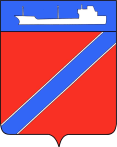 Совет Туапсинского городского поселенияТуапсинского районаР Е Ш Е Н И Еот 18 июня 2019 года                                                                      № 23.11г. ТуапсеО согласовании администрации Туапсинского городского поселения Туапсинского района передачи в безвозмездное временное пользование Фонду содействия сообществу «Анонимные наркоманы» недвижимого имущества, находящегося в муниципальной собственности Туапсинского городского поселения             В соответствии с Федеральными законами от 06 октября 2003 года             № 131-ФЗ «Об общих принципах организации местного самоуправления в Российской Федерации» и от 26 июля 2006 года № 135-ФЗ «О защите конкуренции», решением Совета Туапсинского городского поселения Туапсинского района от 03 сентября 2014 года № 28.4 «Об утверждении Положения о порядке управления и распоряжения объектами муниципальной собственности Туапсинского городского поселения Туапсинского района», Уставом Туапсинского городского поселения Туапсинского района, на основании обращения  исполнительного директора Фонда содействия сообществу «Анонимные наркоманы» Насырова Руслана Рафаэльевича о передаче недвижимого имущества, находящегося в муниципальной собственности Туапсинского городского поселения Туапсинского района, в безвозмездное временное пользование Фонду содействия сообществу «Анонимные наркоманы», Совет Туапсинского городского поселения Туапсинского района РЕШИЛ:1. Согласовать администрации Туапсинского городского поселения Туапсинского района передачу в безвозмездное временное пользование Фонду содействия сообществу «Анонимные наркоманы»  сроком на пять лет объекта недвижимого имущества, находящегося в муниципальной собственности Туапсинского городского поселения, в виде нежилого помещения, состоящего из комнат №1, 1а, 2, 2а, назначение: нежилое, площадь: общая 39,4 кв. м., этаж: цокольный, расположенного по адресу: Краснодарский край, г. Туапсе, ул. Коммунистическая, д.31Б, для проведения собрания сообщества «Анонимные наркоманы».2. Контроль за выполнением настоящего решения возложить на комиссию по вопросам социально-экономического развития, имущественным и финансово-бюджетным отношениям, налогообложению, развитию малого и среднего предпринимательства.3. Настоящее решение вступает в силу со дня его принятия.Председатель СоветаТуапсинского городского поселения	    	                        В.В. СтародубцевГлаваТуапсинского городского поселения			                         В.К. Зверев